 							         Job Description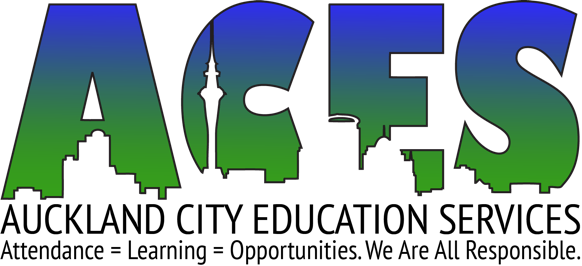 Directly Responsible to:Mount Albert Grammar School BOTHeadmaster, Mount Albert Grammar SchoolAuckland City Education Services’ ManagerWorking Relationships are:Auckland City Education Services’ Team (Attendance Service and Alternative Education)Senior Management Team Mount Albert Grammar SchoolEnrolling Schools’ Senior Management TeamWhānau / Families and the StudentProfessionals attached to the student (e.g. Justice, Health and Education)Conditions of Employment:	 Salary Level is based on the Support Staff Collective Agreement (for TA)Full – time positionResource Package:Mileage @ .76c per Kilometre (when personal car is used for meetings / transporting students to specific meeting)Mobile and Laptop with office facilities and resources to manage role Primary Objectives: Give priority to the wellbeing and educational achievements of students enrolled in AE as this supports the meeting of key requirements of the MoE Alternative Education Outcome Agreement 2021 - 2022A member of the ACES teamBuild and maintain positive relationships with colleagues and external stakeholders Create a Learning Environment that supports a student to engage in their learning and experience successProject Based Learning is the medium of deliveryProject Based Learning (PBL) is a teaching method in which students gain knowledge and skills by working for an extended period of time to investigate and respond to an authentic, engaging, and complex question, problem, or challenge activities.Literacy and Numeracy as well as competency / resilience skill development with PB4L values are integrated into a project. A project-based approach can work successfully in any learning area and is most powerful when projects span multiple curriculum learning areas. This cross-curricular approach can then reflect the real world or what is happening in the student’s community and has:An authentic, challenging problem or questionSustained inquiry that includes learner’s voicePrior Learning is identifiedFeedback and reflectionCommunity involvementTechnology (different mediums and platforms)Curriculum LinksA Production Plan and deliver lessons (based on the PBL activity) or (a timetable activity) for the term and can include a longer timeframe (more than 1 term).  Set in place weekly lessons plans:Lesson’s aim and performance criteriaList of evidence(s) confirming the aim has been metLesson’s aims meet the overall Project (or timetable activity) learning intention(s)Student has the Weekly and Term Overview (in student’s digital folder)Strategies to support the student’s individual needs (behavioural and/or learning) is being consideredsupported by the PL and Tutor/TeacherBackground Material (for a student starting during the term) to strengthen their “Moving In Plan” in meeting Project’s AimAccessing experts or groups to support delivery of Project or, activities within the weekly timetable e.g. health, art, music, fitness, language and technologyMentoring the student to “take ownership” of their Individual Education Plan (IEP):Aims are being reviewed and revised“Moving On Plan” is in place (in consultation with the Pathway Co-ordinator) and steps are developed to support the exit plan“Hard-Copy” Portfolio is developed and in place to support “Moving On Plan”Individual Student’s examples of achievements and Projects are in their individual digital folder Facilitating (with guidance from Literacy / Numeracy Tutor, Teacher and PL) with the student to understand their learning needs and strengthsFacilitating IEP meetings with the parent / whānau regarding the IEP (this meeting supports the process to review and revise aims)Develop strong connections with the parent, whānau members or caregivers and communicate effectively with them on their child’s attendance, successes and/or behaviours impacting on learning.Mentor students to set goals aligned to their strengths or needs.  This might be a student who is non-engaged, a student who is unsure of their “Moving On Plan” and a student who needs guidance (behaviour or learning).Maintain reporting and administration requirements for alternative education (this supports the MoE contractual obligation and reporting to enrolling schools) as well as gather natural forms of evidences identifying students’ achievements and success.Participate in a Professional Development programme to develop Teaching Practice. This will include an ongoing ‘Inquiry Learning’ investigation.  RolesCampus Leader (and 2IC)AE Tutor MoE AgreementAlternative Education AgreementEmployment Agreement1 January 2021- 31 December 2022ACESHave a Professional Development Plan (PDP):Professional Aims (done in consultation with Pedagogical Leader) to enhance professional knowledge, performance or, to meet an individual’s wellbeingMaintain the ACES Whakawhanaungatanga Practice Policy as this is foundational to the connections needed with the student, the parent, whānau or caregivers (as well as through key relationships) and this is established through mutual respect and cultural understanding by:EngagementEnlightenmentEmpowermentto achieve the desired outcome of the MoE AgreementsTo demonstrate and foster the Auckland City Education Services core values H.E.A.R.T with integrity. As an employee of Mount Albert Grammar School (with ACES), to be responsible in ensuring the Health and Safety Requirements set out by ACES are followed and the priority is ensuring their personal safety and wellbeing at all times.